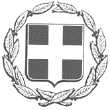 ΕΛΛΗΝΙΚΗ ΔΗΜΟΚΡΑΤΙΑΝΟΜΟΣ ΑΤΤΙΚΗΣΔΗΜΟΣ ΗΡΑΚΛΕΙΟΥ        ΔΗΜΟΤΙΚΟ ΣΥΜΒΟΥΛΙΟΑΡΙΘΜ. ΠΡΩΤ:  23533/07-12-2023    Α.Δ.Α.: 6ΜΙ4ΩΡ3-3Θ7Ημερομηνία επίδοσης της 22996/01-12-2023     πρόσκλησης σε όλα τα μέλη του Δ.Σ. είναι η 01-12-2023             Α Π Ο Σ Π Α Σ Μ ΑΑπό το 28ο Πρακτικό του Δημοτικού ΣυμβουλίουΣυνεδρίαση της 05-12-2023Αριθμός Απόφασης 244η Αριθμός Θέματος 6ο ΠΑΡΟΝΤΑ ΜΕΛΗ						ΑΠΟΝΤΑ ΜΕΛΗ Γ. ΠΕΤΡΟΥ (Πρόεδρος Δ.Σ) 					Δ. ΤΣΕΚΟΥΡΑΣ		Α. ΑΣΗΜΑΚΟΠΟΥΛΟΥ (Γραμματέας Δ.Σ) 			Μ. ΒΑΦΕΙΑΔΑΚΗΣΔ. ΔΗΜΗΤΡΟΠΟΥΛΟΣ 					Γ. ΜΑΣΤΟΡΑΚΟΣ Δ. ΑΪΒΑΤΖΙΔΟΥ-ΠΟΡΙΩΤΟΥ 					Ι. ΚΕΣΚΙΝΙΔΗΣΜ. ΖΟΥΡΟΥ 							Ι. ΦΙΛΑΝΔΡΟΣΜ. ΙΓΓΛΕΖΗ 							Γ. ΓΡΗΓΟΡΙΑΔΗΣΑ. ΠΑΝΑΓΙΩΤΑΚΟΠΟΥΛΟΥ –ΓΑΒΡΙΕΛΗ			Γ. ΖΑΧΑΡΟΣΕ. ΒΑΒΟΥΡΑΚΗΣ						Ν. ΜΠΑΡΜΠΟΥΝΗΣΚ. ΓΕΩΡΓΟΠΟΥΛΟΥ-ΞΗΡΟΥ					Η. ΜΟΣΧΟΝΑΣ   Χ. ΑΓΓΕΛΟΠΟΥΛΟΥ Ν. ΣΠΥΡΟΠΟΥΛΟΣ	 Ε. ΚΑΝΛΗ Κ. ΜΑΝΩΛΑΚΗΣ Γ. ΠΑΠΑΔΗΜΗΤΡΙΟΥ Α. ΜΗΝΑΣ Δ. ΤΣΑΠΡΑΖΛΗΣΠ. ΒΛΑΣΣΟΠΟΥΛΟΣΜ. ΓΑΛΑΚΤΟΠΟΥΛΟΥ – ΣΠΕΤΣΙΩΤΗΚ. ΚΟΥΤΡΟΥΛΗΣΑ. ΤΖΙΒΑΦ. ΒΕΛΛΙΔΟΥΕ. ΒΛΑΝΤΗΗ. ΜΠΑΡΜΠΑΣΧ. ΤΣΟΥΛΟΥΧΑΣ Διαπιστώθηκε νόμιμη απαρτία, δεδομένου ότι σε σύνολο (33) Δημοτικών Συμβούλων βρέθηκαν παρόντες (   21) Δημοτικοί Σύμβουλοι. Ακολούθησαν ανακοινώσειςΚατά την διάρκεια των ανακοινώσεων προσήλθαν οι κ.κ. Χ. Αγγελοπούλου, Α. ΜήναςΤα θέματα 1,2,3,4,5,6,7 συζητήθηκαν μαζί και ψηφίστηκαν ξεχωριστάΚατά την διάρκεια συζήτησης του 1ου θέματος προσήλθε ο κ. Γ. ΠαπαδημητρίουΣτην αρχή του 8ου αποχώρησαν  οι κ.κ. Γ. Παπαδημητρίου, Κ. ΚουτρούληςΟ ΔΗΜΑΡΧΟΣ ΝΟΜΙΜΑ ΚΑΛΕΣΜΕΝΟΣ ΠΑΡΑΒΡΕΘΗΚΕΠΕΡΙΛΗΨΗ ΑΝΤΙΚΕΙΜΕΝΟΥ ΣΥΝΕΔΡΙΑΣΗΣΘΕΜΑ: «Λήψη απόφασης επί της εισηγήσεως της Οικονομικής Επιτροπής, της με αρ. αποφ. 205/28-11-2023 (Α.Δ.Α. 996ΦΩΡ3-1ΨΧ), σχετικά με τον καθορισμό συντελεστών τελών Διαφήμισης για το έτος 2024».Μετά την εκφώνηση του θέματος η Γραμματέας του Δημοτικού Συμβουλίου διάβασε την εισήγηση της οικονομικής επιτροπής,  η οποία έχει ως εξής: Θέτω υπόψη σας την υπ’ αριθμόν 205/28-11-2023 απόφαση της Οικονομικής Επιτροπής που αφορά στον καθορισμό συντελεστών τελών Διαφήμισης για το έτος 2024 και παρακαλώ το Συμβούλιό σας για την λήψη απόφασης.ΕΛΛΗΝΙΚΗ ΔΗΜΟΚΡΑΤΙΑΝΟΜΟΣ ΑΤΤΙΚΗΣΔΗΜΟΣ ΗΡΑΚΛΕΙΟΥ        ΟΙΚΟΝΟΜΙΚΗ  ΕΠΙΤΡΟΠΗΑΡΙΘΜ. ΠΡΩΤ: 22708/29-11-2023Α.Δ.Α.: 996ΦΩΡ3-1ΨΧΗμερομηνία επίδοσης της 22406/24-11-2023                   πρόσκλησης σε όλα τα μέλη της Ο.Ε είναι η 24-11-2023Απόσπασμα 39ου ΠΡΑΚΤΙΚΟΥΣυνεδρίαση της 28-11-2023Αριθμός Απόφασης: 205ηΑριθμός Θέματος: 6ο Σύμφωνα με τις Δ/ξεις των άρθρων 72,74,75 του Ν.3852/2010 όπως αυτά  αντικαταστάθηκαν με τα άρθρα 76, 77 του ν. 4555/2018 , άρθρο 3  του ν. 4623/2019, το υπ’ αριθ. Πρωτ. 39135/30.05.2022 έγγραφο του Υπουργείου Εσωτερικών με αριθμό εγκυκλίου 374 θέμα «ΛΕΙΤΟΥΡΓΙΑ ΟΙΚΟΝΟΜΙΚΗΣ ΕΠΙΤΡΟΠΗΣ ΚΑΙ ΕΠΙΤΡΟΠΗΣ ΠΟΙΟΤΗΤΑΣ ΖΩΗΣ» ΑΔΑ: ΨΜΓΓ46ΜΤΛ6-Φ75Η ΤΑΚΤΙΚΗ ΣYNEΔΡΙΑΣΗ της Οικονομικής Επιτροπής  πραγματοποιήθηκε στις 28/11/2023 ημέρα ΤΡΙΤΗ και ώρα 13:00 ΔΙΑ ΖΩΣΗΣ στην αίθουσα των Συνεδριάσεων του Δημοτικού Συμβουλίου, ύστερα από την υπ’ αριθμ. πρωτ. 22406/24-11-2023 έγγραφη πρόσκληση (39η) της Προέδρου η οποία εστάλη ηλεκτρονικά σε καθέναν από τους Δημοτικούς Συμβούλους, σύμφωνα με την υπ’ αριθμ. 2ης/09.01.2022 απόφαση Δ.Σ. εκλογής μελών Οικονομικής Επιτροπής καθώς επίσης και της υπ’ αριθμ. πρωτ. 8621/21.01.2022 απόφαση της Αποκεντρωμένης Διοίκησης Αττικής περί ελέγχου νομιμότητας αυτής, (1ο/09.01.2022 Πρακτικό Ειδικής Συνεδρίασης Δημοτικού Συμβουλίου - Δημαιρεσίες) για συζήτηση και λήψη απόφασης επί των κατωτέρω θεμάτων της Η.Δ.ΠΑΡΟΝΤΑ ΜΕΛΗ							ΑΠΟΝΤΑ ΜΕΛΗΚ. Γεωργοπούλου-Ξηρού (Πρόεδρος  Ο.Ε - Αντ/χος)		Α. Παναγιωτακοπούλου-ΓαβριέληΜ. Ιγγλέζη								Ι. ΦίλανδροςΜ. Ζούρου								Α. ΜήναςΕ. Κανλή								Α. ΤζίβαΓ. Πέτρου								Διαπιστώθηκε ότι υπάρχει νόμιμη απαρτία δεδομένου ότι σε σύνολο (9) εννέα μελών βρέθηκαν παρόντα (5)  μέλη.Εγκρίθηκε ομόφωνα η εισαγωγή και ψήφιση ενός επείγοντος θέματος το οποίο συζητήθηκε και επί της ουσίας (δηλ. πρώτο)ΠΕΡΙΛΗΨΗ ΑΝΤΙΚΕΙΜΕΝΟΥ ΣΥΝΕΔΡΙΑΣΗΣΘΕΜΑ:  «Καθορισμός συντελεστών τελών Διαφήμισης για το έτος 2024».Μετά την εκφώνηση του θέματος, το λόγο πήρε η Πρόεδρος της Οικονομικής Επιτροπής κ. Κ. Γεωργοπούλου, η οποία είπε τα εξής: Έχοντας υπόψη: Τις διατάξεις του άρθρου 65 παρ. 3 του Ν. 3852/2010 στις οποίες αναφέρεται ότι: «το Δημοτικό Συμβούλιο ορίζει τους φόρους, τα τέλη, τα δικαιώματα και τις εισφορές.» και τις διατάξεις του άρθρου 72 του Ν.3852/2010 και ειδικότερα της παρ. ιγ όπου αναφέρεται ότι: «Η Οικονομική Επιτροπή εισηγείται στο Δημοτικό Συμβούλιο τα σχέδια κανονιστικών αποφάσεων του δήμου, με την επιφύλαξη της περ. ν΄ της παρ.1Β του άρθρου 73 και παρακολουθεί την υλοποίηση τους».Τις διατάξεις του άρθρου 11 του Ν.4623/2019 (ΦΕΚ 134/9-8-2019 τεύχος Α’) στις οποίες αναφέρεται ότι: «Ο κατά την παράγραφο 3 του άρθρου 65 του Ν.3852/2010 ορισμός φόρων, τελών, δικαιωμάτων και εισφορών πραγματοποιείται σύμφωνα με το σχέδιο της οικονομικής επιτροπής και τις τυχόν εναλλακτικές προτάσεις που συντάσσονται και κατατίθενται από τους επικεφαλείς των παρατάξεων. Οι τυχόν εναλλακτικές προτάσεις συνοδεύονται από εισήγηση της οικονομικής υπηρεσίας. Κατά τη σύνταξη των προτάσεων από τις ενδιαφερόμενες παρατάξεις, οι αρμόδιες υπηρεσίες του δήμου παρέχουν κάθε σχετικό στοιχείο. Ως εγκεκριμένη θεωρείται η πρόταση που συγκεντρώνει την απόλυτη πλειοψηφία των παρόντων μελών του δημοτικού συμβουλίου. Αν καμία πρόταση δεν συγκεντρώνει την απόλυτη πλειοψηφία των παρόντων μελών του συμβουλίου, η ψηφοφορία επαναλαμβάνεται μεταξύ των δυο πρώτων σε ψήφους προτάσεων και θεωρείται εγκεκριμένη η πρόταση που λαμβάνει τις περισσότερες ψήφους επί των παρόντων»   Τις διατάξεις του άρθρου 15 του Β.Δ της 24-9/20-10-58 όπως αντικαταστάθηκε από το άρθρο 8 του Ν.1144/81 και τροποποιήθηκε από το άρθρο 5 του Ν.1900/90 και το άρθρο 9 παρ. 6 του Ν. 2880/2001 επιβάλλεται υπέρ των Δήμων και Κοινοτήτων  τέλος για κάθε διαφήμιση που γίνεται με οποιονδήποτε τρόπο και μορφή, σε χώρους που βρίσκονται μέσα στα διοικητικά τους όρια.Το με αρ. πρωτ. 46651/2012/3-1-13 έγγραφο του Υπουργείου Εσωτερικών όπου αναφέρεται ότι: «… με το άρθρο 5 του Ν.1900/1990, με το οποίο τροποποιήθηκε το άρθρο 15 του β.δ.24.9/20.10.1958, με απόφαση δημοτικού συμβουλίου ήταν δυνατό να αναπροσαρμόζονται τα τέλη διαφήμισης έως και 15% ετησίως. Η διάταξη αυτή είχε ισχύ μέχρι την 31.12.2000, ημερομηνία έναρξης ισχύος της παρ.6β του άρθρου 9 του Ν.2880/2001, με την οποία προβλέφθηκε ότι η αναπροσαρμογή των τελών διαφήμισης πραγματοποιείται με απόφαση του Υπουργού Εσωτερικών. Δεδομένου ότι η απόφαση αυτή δεν έχει εκδοθεί, σε περίπτωση που οι δήμοι, αξιοποιώντας την προαναφερθείσα διάταξη του άρθρου 5 του Ν.1900/1990 (ετήσια αύξηση έως 15%), είχαν υπερβεί τα όρια που θέτει η παρ.1 του άρθρου 15 του Β.Δ. 24.9/20.10.1958, δύνανται να επιβάλλουν τέλη διαφήμισης στο ύψος που αυτά είχαν διαμορφωθεί ως την 31.12.2000, ενώ εφόσον δεν τα είχαν υπερβεί, δύνανται να τα αναπροσαρμόσουν μέσα στα όρια που προβλέπει η παράγραφος 1 του εν λόγω βασιλικού διατάγματος».Τις διατάξεις του Ν.2946/2001 «Υπαίθρια Διαφήμιση-Συμπολιτείες Δήμων & Κοινοτήτων», όπως έχει τροποποιηθεί με το άρ. 54 του Ν. 4735/2020 αλλά και την κατ’ εξουσιοδότηση εκδοθείσα του ως άνω νόμου ΚΥΑ 46526/2020 με την οποία ρυθμίστηκαν οι όροι και οι προϋποθέσεις για την προβολή υπαίθριας διαφήμισης και με τα οποία τροποποιούνται οι χώροι που επιτρέπεται η προβολή υπαίθριας διαφήμισης.		Με την υπ. αριθμ. 197/30-11-2022 απόφαση του Δημοτικού Συμβουλίου καθορίστηκαν οι συντελεστές τελών διαφήμισης για το έτος 2023.  	Για το έτος 2024 εισηγούμαστε οι συντελεστές τελών διαφήμισης να διατηρηθούν στο ίδιο ύψος με τα τέλη που καθορίστηκαν το 2023 με την ανωτέρω απόφαση και συγκεκριμένα:ΚΑΤΗΓΟΡΙΑ Α (Α και Β Ζώνη)		Για διαφημίσεις που αναγράφονται ή αναρτώνται ή επικολλούνται:α) μέσα σε μόνιμα και σταθερά ή προσωρινά και κινητά πλαίσια, τα οποία τοποθετούνται σε πλατείες, οδούς, πεζοδρόμια, δημόσιους και κοινόχρηστους γενικά χώρους, που καθορίζονται με απόφαση του οικείου Δημοτικού Συμβουλίου, το τέλος καθορίζεται σε 0,85€/m2 την εβδομάδα. β) στις περιφράξεις ακαλύπτων χώρων και ανεγειρόμενων ή εγκαταλελειμμένων οικοδομών, με συναίνεση του ιδιοκτήτη ή νομέα ή του διαχειριστή αυτών, το τέλος καθορίζεται σε 0,85€/m2 την εβδομάδα. γ) σε χώρους των σταθμών ηλεκτρικού σιδηροδρόμου, καθώς και σε χώρους σταδίων και γηπέδων, που καθορίζονται από τη διοίκηση του Δήμου, το τέλος καθορίζεται σε 0,37€/m2 την εβδομάδα.δ1) εντός δημοτικών γηπέδων και δημοτικών κλειστών γυμναστηρίων, το τέλος καθορίζεται σε 0,30€/m2 την εβδομάδαδ2) μέσα σε καταστήματα, κινηματογράφους, θέατρα και άλλους δημόσιους χώρους (πλην των αναφερόμενων στην κατηγορία δ1), το τέλος καθορίζεται σε 0,85€/m2 την εβδομάδα  και ε) σε περίπτερα, επιτρέπεται η τοποθέτηση διαφημίσεων σε πλαίσιο ύψους 0,40μ από τη βάση της στέγης του περιπτέρου επί των τεσσάρων πλευρών αυτού, το τέλος καθορίζεται σε 0,85€/m2 την εβδομάδα. Το πλαίσιο αυτό δεν δύναται να προεξέχει πέραν των επιτρεπόμενων διαστάσεων της βάσης του περιπτέρου. Επί των κινητών προστεγασμάτων (τεντών), χρώματος μπεζ ή λευκού, επιτρέπεται η εκτύπωση διαφημιστικού μηνύματος μέγιστης νοητής διάστασης 0,75μ. (κατακόρυφη διάσταση) επί 1,80μ. (οριζόντια διάσταση), το οποίο πρέπει να είναι ιδίου περιεχομένου ή σε απόλυτη συνάφεια με αυτό που προβάλλεται στο πλαίσιο.στ) σε στέγαστρα αφετηριών και στάσεων αναμονής επιβατών λεωφορείων αστικών συγκοινωνιών, το τέλος καθορίζεται σε 0,85€/m2 την εβδομάδα.ΚΑΤΗΓΟΡΙΑ Β   (Α και Β Ζώνη)α) Για διαφημίσεις με ηλεκτρονικές εφημερίδες ή με κάθε είδους ηλεκτρονικό και οπτικοακουστικό τρόπο, το τέλος καθορίζεται σε 169,71€/m2 το χρόνο (η τοποθέτηση διαφημιστικών πλαισίων στις οροφές των κτηρίων δεν επιτρέπεται πλέον από τις διατάξεις του Ν. 2946/2001 άρθρο 2 παρ. 2γ όπως έχει τροποποιηθεί και ισχύει).β) Για φωτεινές ή φωτιζόμενες επιγραφές σε οποιουσδήποτε άλλους χώρους, το τέλος καθορίζεται σε 67,88€/m2 το χρόνο.γ) Για μη φωτεινές επιγραφές ή μη φωτιζόμενες, το τέλος καθορίζεται σε 47,54€/m2 το χρόνο.ΚΑΤΗΓΟΡΙΑ Γ Διαφημίσεις που γίνονται μέσα στα οχήματα σιδηροδρόμων, τροχιοδρόμων, ηλεκτροκίνητων αυτοκινήτων και κάθε τύπου οχήματα δημόσιας χρήσης ή στην εξωτερική επιφάνειά αυτών, διαστάσεων μέχρι 0,30μ. x 0,50μ.  σε 4,75€/m2 το μήνα, ανεξάρτητα από τις ημέρες χρησιμοποίησης. Για διαφημίσεις της κατηγορίας αυτής μεγαλύτερων διαστάσεων καταβάλλεται ανάλογο πολλαπλάσιο τέλος.Λαμβάνοντας υπόψη τα ανωτέρω παρακαλούμε για τη λήψη σχετικής απόφασης για τον «Καθορισμό Συντελεστών Τελών Διαφήμισης για το έτος 2024» και τη διαβίβασή της στο Δημοτικό Συμβούλιο.Η ΟΙΚΟΝΟΜΙΚΗ ΕΠΙΤΡΟΠΗΑφού άκουσε την εισήγηση της υπηρεσίας, κατόπιν διαλογικής συζήτησης, θεωρώντας τα όσα αναφέρονται ορθά, νόμιμα και σύμφωνα με τις ισχύουσες διατάξειςΑΠΟΦΑΣΙΣΕ ΚΑΙΕνέκρινε ομόφωνα, τον «καθορισμό Συντελεστών Τελών Διαφήμισης για το έτος 2024» και την διαβίβαση αυτής  στο Δημοτικό Συμβούλιο.ΣΥΝΤΑΧΘΗΚΕ ΚΑΙ ΥΠΟΓΡΑΦΕΤΑΙΗ ΠΡΟΕΔΡΟΣ Ο.Ε				ΤΑ ΜΕΛΗ			Κ. ΓΕΩΡΓΟΠΟΥΛΟΥ 				Μ. ΙΓΓΛΕΖΗ									Μ. ΖΟΥΡΟΥ									Ε. ΚΑΝΛΗ									Γ. ΠΕΤΡΟΥΤΟ ΔΗΜΟΤΙΚΟ ΣΥΜΒΟΥΛΙΟΑφού άκουσε την εισήγηση της οικονομικής επιτροπής, την οποία βρήκε ορθή, νόμιμη και σύμφωνα με τις κείμενες διατάξεις, μετά από διαλογική συζήτηση και Λαμβάνοντας υπ’ όψιν: Τις διατάξεις του άρθρου 185 του Ν.4555/19-7-2018 (Φ.Ε.Κ.Α΄133/19-7-2019 –ΠΡΟΓΡΑΜΜΑ ΚΛΕΙΣΘΕΝΗΣ Ι) και του άρθρου 11 του Ν.4623/9-8-2019 (Φ.Ε.Κ. Α΄134/9-8-2019), όπου έγκυρες θεωρούνται οι ψήφοι υπέρ συγκεκριμένης πρότασης, είτε υπέρ της κατατεθείσας από την Οικονομική Επιτροπή, είτε υπέρ εναλλακτικών προτάσεων που λαμβάνουν υποχρεωτικά υπόψη το σύνολο των κωδικών αριθμών εσόδων ή και δαπανών που αφορούν στις υπηρεσίες, για τις οποίες επιβάλλεται το ενιαίο ανταποδοτικό τέλος και οι οποίοι θα πρέπει να τροποποιούνται καταλλήλως, ώστε σε κάθε περίπτωση να διασφαλίζεται η ισοσκέλιση των δαπανών με τα έσοδα Το γεγονός μη υπάρξεως εναλλακτικών προτάσεων με τις παραπάνω προϋποθέσειςΑΠΟΦΑΣΙΣΕ ΚΑΙΕνέκρινε με 16 ψήφους υπέρ, ως ακολούθως: των κ. κ. Δ. Δημητρόπουλου, Δ. Αϊβατζίδου, Μ. Ζούρου, Μ. Ιγγλέζη, Α. Παναγιωτακοπούλου-Γαβριέλη, Ε.Βαβουράκη, Κ. Γεωργοπούλου, Χ. Αγγελοπούλου, Γ. Πέτρου, Ν. Σπυρόπουλου, Η. Μπάρμπα, Ε. Κανλή, Κ. Μανωλάκη, Α. Τζίβα, Φ. Βελλίδου, Χ. Τσουλουχά, τη μια (1) μόνο πρόταση, αυτής της Οικονομικής Επιτροπής που κατατέθηκε, σχετικά με τον καθορισμό Συντελεστών Τελών Διαφήμισης για το έτος 2024.ΚΑΤΗΓΟΡΙΑ Α (Α και Β Ζώνη)		Για διαφημίσεις που αναγράφονται ή αναρτώνται ή επικολλούνται:α) μέσα σε μόνιμα και σταθερά ή προσωρινά και κινητά πλαίσια, τα οποία τοποθετούνται σε πλατείες, οδούς, πεζοδρόμια, δημόσιους και κοινόχρηστους γενικά χώρους, που καθορίζονται με απόφαση του οικείου Δημοτικού Συμβουλίου, το τέλος καθορίζεται σε 0,85€/m2 την εβδομάδα. β) στις περιφράξεις ακαλύπτων χώρων και ανεγειρόμενων ή εγκαταλελειμμένων οικοδομών, με συναίνεση του ιδιοκτήτη ή νομέα ή του διαχειριστή αυτών, το τέλος καθορίζεται σε 0,85€/m2 την εβδομάδα. γ) σε χώρους των σταθμών ηλεκτρικού σιδηροδρόμου, καθώς και σε χώρους σταδίων και γηπέδων, που καθορίζονται από τη διοίκηση του Δήμου, το τέλος καθορίζεται σε 0,37€/m2 την εβδομάδα.δ1) εντός δημοτικών γηπέδων και δημοτικών κλειστών γυμναστηρίων, το τέλος καθορίζεται σε 0,30€/m2 την εβδομάδαδ2) μέσα σε καταστήματα, κινηματογράφους, θέατρα και άλλους δημόσιους χώρους (πλην των αναφερόμενων στην κατηγορία δ1), το τέλος καθορίζεται σε 0,85€/m2 την εβδομάδα  και ε) σε περίπτερα, επιτρέπεται η τοποθέτηση διαφημίσεων σε πλαίσιο ύψους 0,40μ από τη βάση της στέγης του περιπτέρου επί των τεσσάρων πλευρών αυτού, το τέλος καθορίζεται σε 0,85€/m2 την εβδομάδα. Το πλαίσιο αυτό δεν δύναται να προεξέχει πέραν των επιτρεπόμενων διαστάσεων της βάσης του περιπτέρου. Επί των κινητών προστεγασμάτων (τεντών), χρώματος μπεζ ή λευκού, επιτρέπεται η εκτύπωση διαφημιστικού μηνύματος μέγιστης νοητής διάστασης 0,75μ. (κατακόρυφη διάσταση) επί 1,80μ. (οριζόντια διάσταση), το οποίο πρέπει να είναι ιδίου περιεχομένου ή σε απόλυτη συνάφεια με αυτό που προβάλλεται στο πλαίσιο.στ) σε στέγαστρα αφετηριών και στάσεων αναμονής επιβατών λεωφορείων αστικών συγκοινωνιών, το τέλος καθορίζεται σε 0,85€/m2 την εβδομάδα.ΚΑΤΗΓΟΡΙΑ Β   (Α και Β Ζώνη)α) Για διαφημίσεις με ηλεκτρονικές εφημερίδες ή με κάθε είδους ηλεκτρονικό και οπτικοακουστικό τρόπο, το τέλος καθορίζεται σε 169,71€/m2 το χρόνο (η τοποθέτηση διαφημιστικών πλαισίων στις οροφές των κτηρίων δεν επιτρέπεται πλέον από τις διατάξεις του Ν. 2946/2001 άρθρο 2 παρ. 2γ όπως έχει τροποποιηθεί και ισχύει).β) Για φωτεινές ή φωτιζόμενες επιγραφές σε οποιουσδήποτε άλλους χώρους, το τέλος καθορίζεται σε 67,88€/m2 το χρόνο.γ) Για μη φωτεινές επιγραφές ή μη φωτιζόμενες, το τέλος καθορίζεται σε 47,54€/m2 το χρόνο.ΚΑΤΗΓΟΡΙΑ Γ Διαφημίσεις που γίνονται μέσα στα οχήματα σιδηροδρόμων, τροχιοδρόμων, ηλεκτροκίνητων αυτοκινήτων και κάθε τύπου οχήματα δημόσιας χρήσης ή στην εξωτερική επιφάνειά αυτών, διαστάσεων μέχρι 0,30μ. x 0,50μ.  σε 4,75€/m2 το μήνα, ανεξάρτητα από τις ημέρες χρησιμοποίησης. Για διαφημίσεις της κατηγορίας αυτής μεγαλύτερων διαστάσεων καταβάλλεται ανάλογο πολλαπλάσιο τέλος.Παρόν ψήφισαν (4) τέσσερις δημοτικοί σύμβουλοι οι κ. κ:.  Α.Μήνας, Δ.Τσαπραζλής, Κ. Κουτρούλης, Α. ΑσημακοπούλουΚατά ψήφισαν (4) τέσσερις δημοτικοί σύμβουλοι οι κ. κ.:  Γ. Παπαδημητρίου, Π. Βλασσόπουλος, Μ. Γαλακτοπούλου-Σπετσιώτη,  Ε. Βλαντή.Σύμφωνα με τις διατάξεις του άρθρου 11 του Ν. 4623/2019 και την εγκύκλιο υπ’ αριθμ 117/2019 (Α.Π.: 90814/19-12-2019) του Υπουργείου Εσωτερικών με θέμα: «Παροχή διευκρινίσεων και οδηγιών επί της διαδικασίας λήψης κανονιστικών αποφάσεων επιβολής τελών, φόρων, δικαιωμάτων και εισφορών», οι ψήφοι που αντιτίθενται στην εν λόγω πρόταση αλλά δεν τοποθετούνται εκ των πραγμάτων υπέρ κάποιας άλλης πρότασης, δεν λαμβάνονται υπ’ όψιν για τον υπολογισμό της πλειοψηφίας που απαιτείται να επιτευχθεί βάσει της νομοθεσίας για την έγκριση της πρότασης.ΣΥΝΤΑΧΘΗΚΕ ΚΑΙ ΥΠΟΓΡΑΦΕΤΑΙΟ ΠΡΟΕΔΡΟΣ		Η ΓΡΑΜΜΑΤΕΑΣ		ΤA ΜΕΛΗΓ. ΠΕΤΡΟΥ 		Α. ΑΣΗΜΑΚΟΠΟΥΛΟΥ	Δ. ΔΗΜΗΤΡΟΠΟΥΛΟΣΔ. ΑΪΒΑΤΖΙΔΟΥ 					Μ. ΖΟΥΡΟΥ 						Μ. ΙΓΓΛΕΖΗ 						Α. ΠΑΝΑΓΙΩΤΑΚΟΠΟΥΛΟΥ –ΓΑΒΡΙΕΛΗΕ. ΒΑΒΟΥΡΑΚΗΣ							Κ. ΓΕΩΡΓΟΠΟΥΛΟΥ-ΞΗΡΟΥ							Χ. ΑΓΓΕΛΟΠΟΥΛΟΥΝ. ΣΠΥΡΟΠΟΥΛΟΣ  Ε. ΚΑΝΛΗΚ. ΜΑΝΩΛΑΚΗΣΓ. ΠΑΠΑΔΗΜΗΤΡΙΟΥΑ. ΜΗΝΑΣΔ. ΤΣΑΠΡΑΖΛΗΣΠ. ΒΛΑΣΣΟΠΟΥΛΟΣΜ. ΓΑΛΑΚΤΟΠΟΥΛΟΥΚ. ΚΟΥΤΡΟΥΛΗΣΕ. ΤΖΙΒΑΦ. ΒΕΛΛΙΔΟΥΕ. ΒΛΑΝΤΗΗ. ΜΠΑΡΜΠΑΣΧ. ΤΣΟΥΛΟΥΧΑΣ